Central Highlands Pleasure Harness Club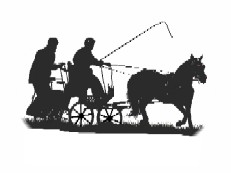 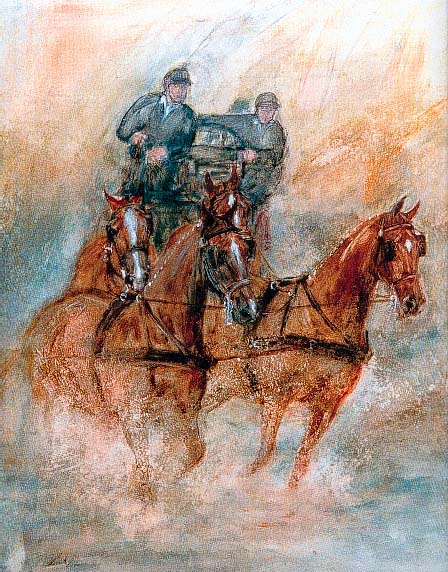 Indoor CarriageDriving CompetitionPrecision, Speed, Excitement.Saturday 6th and Sunday 7th JulyHuntly Equine Recreation Reserve 455 Millwood Rd HUNTLYEVENT OFFICIALSEvent Supervisor - 	Laraine BlumeEvent Secretary - 	Hilary BillettPrecision and Paces Judges - 	Margie Morgan, Prue McKechnieScorer - 	Hilary BillettCones & Obstacle Judge -	Karen RogersJudges decisions are finalPROGRAMMEEVENT 1Indoor Carriage Driving - 3 phasesA-	Precision & PacesArena 50m x 20m Indoor driving test No. 2019-1 all classes B-	ConesDriven at 220 metres per minute, approximately fast trot. 
No stopwatches allowed.C-	ObstaclesEVENT 2Speed Cones - One round-fastest, clear round to win.SCHEDULEEvent 1	Indoor Carriage Driving1.	Single Pony 91cms & Under 121cms (9hh & Under 11.3 3/4hh)2.	Single Pony 121cms n.e.149cms (11.3 3/4hh n/e. 14.2 5/8hh)3.	Single Horse Over 149cms (Over 14.2 5/8hh)4.	Multiple any Height5.	First Season Competitor6.	VSE’s (under 91cms)NOTE* VSE’s will be run firstEvent 2	Speed Cones9.	Single any height.10.	Multiple any heightAPPROXIMATE TIMETABLE9am	Precision and Paces. 	Cones to follow 1pm	1st round Obstacles2pm	2nd round obstacles re-lettered, Drivers have 10 minutes to learn new course.Tea, Coffee and full canteen available for breakfast and lunch each day. Overnight camping available free of charge, showers, toilets, kitchen, clubroom.QUALIFICATIONS FOR FINALCompetitors must compete and successfully complete two qualifying indoor competitions in the current season to be eligible to compete at the 2019 Championships. In the case of multiples, each pony/horse must have successfully completed two qualifying indoor competitions in the current season to be eligible (not necessarily in the combination to be used at the final)Enquiries:Hilary Billett 0419104583 hbillett@bendigotafe.edu.auEntry fee 		$40 per day(inc. speed cones) 	Camping Fee	$ no chargeYards		$5 per yardIndoor Stables 	$NAENTRIES CLOSE  Monday 1st JulyENTRIES TO H BillettPO Box 237 EPSOM Vic 3551 orCheques/Money Orders made payable to Central Highlands Pleasure Harness Clubor if you wish to direct deposit entry fee:Direct Debit to:Bendigo Bank Name: CHPHCBSB: 633 000 Accnt No  136533098or email to hbillett@bendigotafe.edu.auEntries will not be accepted without payment.CONDITIONS OF ENTRYThe Event will be judged under the current Australian Indoor Horse Driving Rules and any additional conditions included in this schedule.Drivers must be full members of the ACDS and horses must be ACDS registered.All competitors compete at their own risk.Junior drivers age 10 must be accompanied in the vehicle by an ACDS adult member (an experienced driving person) seated next to the driver at all times and holding a second pair of reins attached to the bit. Junior Drivers 11-15 must be accompanied in the vehicle by an ACDS adult member (an experienced driving person).Livestock control: Entrants /Owners of livestock are advised that horses must be adequately and securely restrained and controlled at all times.Dress code: Marathon gear, gloves and whip. Protective headgear is compulsory in accordance with ACDS rules. Medical armbands to be worn by Drivers and Grooms.Parents are responsible for the supervision of children at all times at this venue